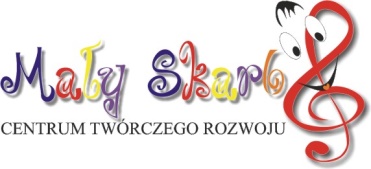 KARTA ZGŁOSZENIA DZIECKA NA ZAJĘCIA FIGIELKI MUZYCZNERegulamin zajęć FIGIELKI MUZYCZNE                               Wymagane jest systematyczne uczestnictwo w zajęciachW przypadku nieusprawiedliwionej nieobecności na trzech kolejnych zajęciach, instruktor ma prawo skreślić dziecko z listy uczestnikówW przypadku nieobecności dziecka miesięczny koszt zajęć nie ulega zmianie (płacimy również za rezerwację miejsca dla dziecka w grupie)Istnieje możliwość odrobienia nieobecności na zajęciach (do 4 zajęć w semestrze)korzystając z zajęć w innej grupie po wcześniejszym zgłoszeniu telefonicznym lub u instruktora.Rodzice /Opiekunowie ponoszą pełną odpowiedzialność za bezpieczeństwo  dziecka na zajęciach.       Akceptuję postanowienia regulaminu*                                                                         Wyrażam zgodę na przetwarzanie danych osobowych moich i mojego dziecka  zgodnie z ustawą o ochronie danych Rozp. Parlamentu Europejskiego i Rady EU 2016/679 z dnia 27 kwietnia 2016 r.* Administratorem danych osobowych jest Septyma Tomasz Szczepański 80-041  Gdańsk ul. Uranowa 1B/11.Powyższe dane wykorzystywane  będą przez Septyma Tomasz Szczepański tylko na potrzeby kontaktu z rodzicami do realizacji zajęć Figielki Muzyczne w roku szkolnym 2019/2020  i zostaną usunięte na koniec roku szkolnego 2019/2020. Rodzice mają prawo do wglądu powyższych danych oraz ich zmiany w trakcie roku szkolnego 2019/2020.Gdańsk, dnia   …………………………..                                                                                      …………………………………………………                                                                                                                                                       Podpis Rodzica/OpiekunaIMIĘ I NAZWISKO DZIECKA     TEL. KONTAKTOWY   ADRES E-MAILLOKALIZACJA ZAMIESZKANIA(dzielnica,ulica)*zaznacz krzyżykiem